ΕΛΛΗΝΙΚΗ ΔΗΜΟΚΡΑΤΙΑ                                                                 ΝΟΜΟΣ ΑΤΤΙΚΗΣ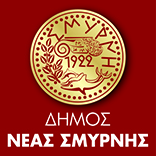   Δ/ΝΣΗ ΤΕΧΝ. ΥΠΗΡΕΣΙΩΝΕΝΤΥΠΟ ΟΙΚΟΝΟΜΙΚΗΣ ΠΡΟΣΦΟΡΑΣΤου οικ. φορέα …………………………………………………………………………………………………….…………..........……………………  ………...............................................................................................................................................................…… με έδρα ........................................…………………………….., οδός .....………………………….…..……...., αριθμός …........., τηλέφωνο ..…………………………., fax ..……………………….. , ηλεκτρ. δ/νση (e-mail)……………….………..………………..…..Α.Φ.Μ …….……..…………...….…………, Δ.Ο.Υ………….…………...…..…..…..,Αφού έλαβα γνώση των όρων της διακήρυξης τους οποίους αποδέχομαι πλήρως και ανεπιφύλακτα         καθώς και των τευχών της μελέτης και των συνθηκών εκτέλεσης της σύμβασης, υποβάλλω την           παρακάτω προσφορά και δηλώνω ότι τα προσφερόμενα είδη πληρούν τις προδιαγραφές της μελέτης: ……… / …… / 2020              Ο ΠΡΟΣΦΕΡΩΝ - ΟΙΚΟΝΟΜΙΚΟΣ ΦΟΡΕΑΣ ΤΙΤΛΟΣ :ΠΡΟΣΩΡΙΝΕΣ ΕΓΚΑΤΑΣΤΑΣΕΙΣ ΣΤΕΓΑΣΗΣ ΓΙΑ ΤΗΝ ΚΑΛΥΨΗ ΕΠΕΙΓΟΥΣΩΝ ΑΝΑΓΚΩΝ ΤΗΣ ΔΙΧΡΟΝΗΣ ΠΡΟΣΧΟΛΙΚΗΣ ΕΚΠΑΙΔΕΥΣΗΣ ΤΩΝ ΣΧΟΛΕΙΩΝ 1ου, 2ου, 3ου, 4ου, 5ου, 6ου, 8ου, 9ου &  11ου ΝΗΠΙΑΓΩΓΕΙΩΝ ΤΟΥ ΔΗΜΟΥ ΝΕΑΣ ΣΜΥΡΝΗΣ ΒΑΣΕΙ ΤΟΥ ΑΡ. 220 ΤΟΥ Ν. 4610/2019 (ΦΕΚ 70 Α)ΑΡ. ΜΕΛ.: 23/2020ΟΜΑΔΑ Α΄: ΜΟΝΑΔΕΣ ΕΛΑΦΡΑΣ ΛΥΟΜΕΝΗΣ ΠΡΟΚΑΤΑΣΚΕΥΗΣ (ΑΙΘΟΥΣΕΣ ΔΙΔΑΣΚΑΛΙΑΣ - ΑΙΘΟΥΣΕΣ ΓΡΑΦΕΙΩΝ ΜΕ WC - ΧΩΡΟΙ ΥΓΙΕΙΝΗΣ (WC) ΝΗΠΙΩΝ)ΟΜΑΔΑ Α΄: ΜΟΝΑΔΕΣ ΕΛΑΦΡΑΣ ΛΥΟΜΕΝΗΣ ΠΡΟΚΑΤΑΣΚΕΥΗΣ (ΑΙΘΟΥΣΕΣ ΔΙΔΑΣΚΑΛΙΑΣ - ΑΙΘΟΥΣΕΣ ΓΡΑΦΕΙΩΝ ΜΕ WC - ΧΩΡΟΙ ΥΓΙΕΙΝΗΣ (WC) ΝΗΠΙΩΝ)ΟΜΑΔΑ Α΄: ΜΟΝΑΔΕΣ ΕΛΑΦΡΑΣ ΛΥΟΜΕΝΗΣ ΠΡΟΚΑΤΑΣΚΕΥΗΣ (ΑΙΘΟΥΣΕΣ ΔΙΔΑΣΚΑΛΙΑΣ - ΑΙΘΟΥΣΕΣ ΓΡΑΦΕΙΩΝ ΜΕ WC - ΧΩΡΟΙ ΥΓΙΕΙΝΗΣ (WC) ΝΗΠΙΩΝ)ΟΜΑΔΑ Α΄: ΜΟΝΑΔΕΣ ΕΛΑΦΡΑΣ ΛΥΟΜΕΝΗΣ ΠΡΟΚΑΤΑΣΚΕΥΗΣ (ΑΙΘΟΥΣΕΣ ΔΙΔΑΣΚΑΛΙΑΣ - ΑΙΘΟΥΣΕΣ ΓΡΑΦΕΙΩΝ ΜΕ WC - ΧΩΡΟΙ ΥΓΙΕΙΝΗΣ (WC) ΝΗΠΙΩΝ)ΟΜΑΔΑ Α΄: ΜΟΝΑΔΕΣ ΕΛΑΦΡΑΣ ΛΥΟΜΕΝΗΣ ΠΡΟΚΑΤΑΣΚΕΥΗΣ (ΑΙΘΟΥΣΕΣ ΔΙΔΑΣΚΑΛΙΑΣ - ΑΙΘΟΥΣΕΣ ΓΡΑΦΕΙΩΝ ΜΕ WC - ΧΩΡΟΙ ΥΓΙΕΙΝΗΣ (WC) ΝΗΠΙΩΝ)ΟΜΑΔΑ Α΄: ΜΟΝΑΔΕΣ ΕΛΑΦΡΑΣ ΛΥΟΜΕΝΗΣ ΠΡΟΚΑΤΑΣΚΕΥΗΣ (ΑΙΘΟΥΣΕΣ ΔΙΔΑΣΚΑΛΙΑΣ - ΑΙΘΟΥΣΕΣ ΓΡΑΦΕΙΩΝ ΜΕ WC - ΧΩΡΟΙ ΥΓΙΕΙΝΗΣ (WC) ΝΗΠΙΩΝ)ΟΜΑΔΑ Α΄: ΜΟΝΑΔΕΣ ΕΛΑΦΡΑΣ ΛΥΟΜΕΝΗΣ ΠΡΟΚΑΤΑΣΚΕΥΗΣ (ΑΙΘΟΥΣΕΣ ΔΙΔΑΣΚΑΛΙΑΣ - ΑΙΘΟΥΣΕΣ ΓΡΑΦΕΙΩΝ ΜΕ WC - ΧΩΡΟΙ ΥΓΙΕΙΝΗΣ (WC) ΝΗΠΙΩΝ)ΟΜΑΔΑ Α΄: ΜΟΝΑΔΕΣ ΕΛΑΦΡΑΣ ΛΥΟΜΕΝΗΣ ΠΡΟΚΑΤΑΣΚΕΥΗΣ (ΑΙΘΟΥΣΕΣ ΔΙΔΑΣΚΑΛΙΑΣ - ΑΙΘΟΥΣΕΣ ΓΡΑΦΕΙΩΝ ΜΕ WC - ΧΩΡΟΙ ΥΓΙΕΙΝΗΣ (WC) ΝΗΠΙΩΝ)CPV: 44211100-3 Αρθρωτά και φορητά κτίρια CPV: 44211100-3 Αρθρωτά και φορητά κτίρια CPV: 44211100-3 Αρθρωτά και φορητά κτίρια CPV: 44211100-3 Αρθρωτά και φορητά κτίρια CPV: 44211100-3 Αρθρωτά και φορητά κτίρια CPV: 44211100-3 Αρθρωτά και φορητά κτίρια CPV: 44211100-3 Αρθρωτά και φορητά κτίρια CPV: 44211100-3 Αρθρωτά και φορητά κτίρια Α/ΑΕΙΔΟΣΜΟΝ. ΜΕΤΡ.ΠΟΣΟΤ.ΠΟΣΟΤ.ΤΙΜΗ ΜΟΝΑΔΑΣΣΥΝΟΛΟΣΥΝΟΛΟ ΟΜΑΔΑΣΑ.1Μονάδα τύπου Α: Αίθουσα διδασκαλίας ελαφράς λυόμενης προκατασκευής ΤΕΜ.99Α.2Μονάδα τύπου Β: Αίθουσα γραφείου ελαφράς λυόμενης προκατασκευής με προσάρτημα wc ΤΕΜ.44Α.3Μονάδα τύπου Γ: Χώρος υγιεινής (wc) νηπίων ελαφράς λυόμενης προκατασκευής ΤΕΜ.88ΣΥΝΟΛΟ ΟΜΑΔΑΣ Α' (προ ΦΠΑ)ΣΥΝΟΛΟ ΟΜΑΔΑΣ Α' (προ ΦΠΑ)ΣΥΝΟΛΟ ΟΜΑΔΑΣ Α' (προ ΦΠΑ)ΣΥΝΟΛΟ ΟΜΑΔΑΣ Α' (προ ΦΠΑ)ΣΥΝΟΛΟ ΟΜΑΔΑΣ Α' (προ ΦΠΑ)ΣΥΝΟΛΟ ΟΜΑΔΑΣ Α' (προ ΦΠΑ)ΣΥΝΟΛΟ ΟΜΑΔΑΣ Α' (προ ΦΠΑ)Φ.Π.Α.  24%Φ.Π.Α.  24%Φ.Π.Α.  24%Φ.Π.Α.  24%Φ.Π.Α.  24%Φ.Π.Α.  24%Φ.Π.Α.  24%ΣΥΝΟΛΟ ΟΜΑΔΑΣ Α' (συμπεριλαμβανομένου ΦΠΑ) (αριθμητικώς) ΣΥΝΟΛΟ ΟΜΑΔΑΣ Α' (συμπεριλαμβανομένου ΦΠΑ) (αριθμητικώς) ΣΥΝΟΛΟ ΟΜΑΔΑΣ Α' (συμπεριλαμβανομένου ΦΠΑ) (αριθμητικώς) ΣΥΝΟΛΟ ΟΜΑΔΑΣ Α' (συμπεριλαμβανομένου ΦΠΑ) (αριθμητικώς) ΣΥΝΟΛΟ ΟΜΑΔΑΣ Α' (συμπεριλαμβανομένου ΦΠΑ)  (ολογράφως ΣΥΝΟΛΟ ΟΜΑΔΑΣ Α' (συμπεριλαμβανομένου ΦΠΑ)  (ολογράφως ΣΥΝΟΛΟ ΟΜΑΔΑΣ Α' (συμπεριλαμβανομένου ΦΠΑ)  (ολογράφως ΣΥΝΟΛΟ ΟΜΑΔΑΣ Α' (συμπεριλαμβανομένου ΦΠΑ)  (ολογράφως ΟΜΑΔΑ Β΄: ΕΞΟΠΛΙΣΜΟΣ & ΕΠΙΠΛΑ ΑΙΘΟΥΣΩΝ ΝΗΠΙΑΓΩΓΕΙΩΝ ΟΜΑΔΑ Β΄: ΕΞΟΠΛΙΣΜΟΣ & ΕΠΙΠΛΑ ΑΙΘΟΥΣΩΝ ΝΗΠΙΑΓΩΓΕΙΩΝ ΟΜΑΔΑ Β΄: ΕΞΟΠΛΙΣΜΟΣ & ΕΠΙΠΛΑ ΑΙΘΟΥΣΩΝ ΝΗΠΙΑΓΩΓΕΙΩΝ ΟΜΑΔΑ Β΄: ΕΞΟΠΛΙΣΜΟΣ & ΕΠΙΠΛΑ ΑΙΘΟΥΣΩΝ ΝΗΠΙΑΓΩΓΕΙΩΝ ΟΜΑΔΑ Β΄: ΕΞΟΠΛΙΣΜΟΣ & ΕΠΙΠΛΑ ΑΙΘΟΥΣΩΝ ΝΗΠΙΑΓΩΓΕΙΩΝ ΟΜΑΔΑ Β΄: ΕΞΟΠΛΙΣΜΟΣ & ΕΠΙΠΛΑ ΑΙΘΟΥΣΩΝ ΝΗΠΙΑΓΩΓΕΙΩΝ ΟΜΑΔΑ Β΄: ΕΞΟΠΛΙΣΜΟΣ & ΕΠΙΠΛΑ ΑΙΘΟΥΣΩΝ ΝΗΠΙΑΓΩΓΕΙΩΝ ΟΜΑΔΑ Β΄: ΕΞΟΠΛΙΣΜΟΣ & ΕΠΙΠΛΑ ΑΙΘΟΥΣΩΝ ΝΗΠΙΑΓΩΓΕΙΩΝ CPV: 39150000-8 Διάφορα έπιπλα και εξοπλισμόςCPV: 39150000-8 Διάφορα έπιπλα και εξοπλισμόςCPV: 39150000-8 Διάφορα έπιπλα και εξοπλισμόςCPV: 39150000-8 Διάφορα έπιπλα και εξοπλισμόςCPV: 39150000-8 Διάφορα έπιπλα και εξοπλισμόςCPV: 39150000-8 Διάφορα έπιπλα και εξοπλισμόςCPV: 39150000-8 Διάφορα έπιπλα και εξοπλισμόςCPV: 39150000-8 Διάφορα έπιπλα και εξοπλισμόςΑ/ΑΕΙΔΟΣΜΟΝ. ΜΕΤΡ.ΠΟΣΟΤ.ΠΟΣΟΤ.ΤΙΜΗ ΜΟΝΑΔΑΣΣΥΝΟΛΟ ΣΥΝΟΛΟ ΟΜΑΔΑΣΒ.1Τραπεζάκι νηπίων ΤΕΜ.5454Β.2Καρεκλάκι νηπίων ΤΕΜ.225225Β.3Γραφείο Παιδαγωγού με συρταριέρα τριών συρταριών ΤΕΜ.1717Β.4Καρέκλα παιδαγωγού ΤΕΜ.1717Β.5Καρέκλα συνεργασίας - επίσκεπτηΤΕΜ.88Β.6Ραφιέρα 25 κυψελών - θέσεων ΤΕΜ.99Β.7Συρταριέρα 24 θέσεων ΤΕΜ.99Β.8Βιβλιοθήκη με ντουλάπια και ράφια με ρυθμιζόμενο ύψος ΤΕΜ.99Β.9Παιχνιδοθήκη με 12 μεσαία πλαστικά κουτιά ΤΕΜ.99Β.10Τρόλει για χαρτόνια-σύνεργα ζωγραφικής και χειροτεχνίας ΤΕΜ.99Β.11Εταζέρα μουσικής γωνιάς με εξοπλισμό μουσικών οργάνων ΤΕΜ.99Β.12Μίνι σπαστό κουκλοθέατρο με εξοπλισμό. ΤΕΜ.99Β.13Πίνακας ανάρτησης εργασιών ΤΕΜ.99Β.14Πίνακας μαρκαδόρουΤΕΜ.99Β.15Πίνακας ανακοινωσεωνΤΕΜ.99Β.16Φαρμακείο ΤΕΜ.44Β.17Άβακας ξύλινοςΤΕΜ.5454Β.18Βαλιτσάκι με ζωάκιαΤΕΜ.99Β.19Κουτι ανακύκλωσηςΤΕΜ.5454Β.20Κουτί γεωμετρίας ΤΕΜ.99Β.21Ρολόι κατανόησης ώρας ΤΕΜ.99Β.22Μαγνητικός τροχός δραστηριοτήτωνΤΕΜ.99Β.23Βάζο με μαγνητικά τουβλάκια-σχηματαΤΕΜ.99Β.24Σετ πλαστικά blocks κατασκευών (πύργος)ΤΕΜ.99Β.25Σετ πλαστικά blocks κατασκευών (γρανάζια)ΤΕΜ.99Β.26Βαγονέτο ψυχοκινητικής με εξοπλισμόΤΕΜ.99ΣΥΝΟΛΟ ΟΜΑΔΑΣ Β' (προ ΦΠΑ)ΣΥΝΟΛΟ ΟΜΑΔΑΣ Β' (προ ΦΠΑ)ΣΥΝΟΛΟ ΟΜΑΔΑΣ Β' (προ ΦΠΑ)ΣΥΝΟΛΟ ΟΜΑΔΑΣ Β' (προ ΦΠΑ)ΣΥΝΟΛΟ ΟΜΑΔΑΣ Β' (προ ΦΠΑ)ΣΥΝΟΛΟ ΟΜΑΔΑΣ Β' (προ ΦΠΑ)ΣΥΝΟΛΟ ΟΜΑΔΑΣ Β' (προ ΦΠΑ)Φ.Π.Α.  24%Φ.Π.Α.  24%Φ.Π.Α.  24%Φ.Π.Α.  24%Φ.Π.Α.  24%Φ.Π.Α.  24%Φ.Π.Α.  24%ΣΥΝΟΛΟ ΟΜΑΔΑΣ Β' (συμπεριλαμβανομένου ΦΠΑ) (αριθμητικώς) ΣΥΝΟΛΟ ΟΜΑΔΑΣ Β' (συμπεριλαμβανομένου ΦΠΑ) (αριθμητικώς) ΣΥΝΟΛΟ ΟΜΑΔΑΣ Β' (συμπεριλαμβανομένου ΦΠΑ) (αριθμητικώς) ΣΥΝΟΛΟ ΟΜΑΔΑΣ Β' (συμπεριλαμβανομένου ΦΠΑ) (αριθμητικώς) ΣΥΝΟΛΟ ΟΜΑΔΑΣ Β' (συμπεριλαμβανομένου ΦΠΑ)  (ολογράφως ΣΥΝΟΛΟ ΟΜΑΔΑΣ Β' (συμπεριλαμβανομένου ΦΠΑ)  (ολογράφως ΣΥΝΟΛΟ ΟΜΑΔΑΣ Β' (συμπεριλαμβανομένου ΦΠΑ)  (ολογράφως ΣΥΝΟΛΟ ΟΜΑΔΑΣ Β' (συμπεριλαμβανομένου ΦΠΑ)  (ολογράφως 